Podklady k samostudiu z důvodu uzavření základních škol na dobu 8. června – 24. června 2020 – 4.BKurz třídy 4.B v google učebně je pod kódem: yilgybxKurz AJ třídy 4.B je v google učebně pod kódem: nrbnpwf (Mgr. Naděžda Kalíková)Kurz AJ třídy 4.B je v google učebně pod kódem: oclpddo (Michaela Schrötterová)Český jazyk a literatura – učitel:  Mgr. Jaroslava Podobová                    kontakt: Jaroslava.Podobova@zshajeslany.cz               V této poslední etapě samostudia si zopakujeme všechno, co jsme se naučili ve čtvrté třídě. Zopakujeme si vyjmenovaná slova, skloňování podstatných jmen, časování sloves, shodu přísudku s podmětem a stavbu vět.Začneme cvičením 194/2. Přečtěte si Robertovo vyprávění a pracujte s cvičením podle zadání. Nepište, jen vyprávějte!V učebnici na straně 196/1 si dejte fólii a pracujte s textem podle zadání.Ve cvičení 196/2 si opište text do sešitu a doplňte podle zadání za a); za b). Za c) napište vzorce souvětí. Pomáhejte si žlutými rámečky, ve kterých najdete nápovědu. Na straně 199/1 opište cvičení do sešitu a doplňte vynechaná písmena.Další práce na vás čeká na straně 200/4. Zde pracujte do sešitu podle zadání a); b).Cvičení 203/8 napište opět do sešitu a věty převeďte do minulého času.V tomto cvičení, 204/10, budete pracovat podle zadání v google učebně. Na stránce 206 máme v učebnici text, který je celkem aktuální. Děti mají dlouhé volno. Podívejte se na tento příběh a zamyslete se nad zadáním. Jak se cítíte po půl roce samostudia.Doporučené webové stránky:https://skolakov.eu/cesky-jazyk-4-tridahttps://www.umimecesky.cz/cesky-jazyk-4-tridahttps://www.gramar.in/cs/Anglický jazyk – učitel:  Michaela Schrötterová                                   kontakt: Michaela.Schrotterova@zshajeslany.cz                                                                                                                           Opakování a popřípadě dokončení - 13. lekce- slovní zásoba 13. lekce- pracovní sešit strana 70/1, 2, 3, 71/4, 5, 72/6, 7- učebnice strana 57 – přečíst a přeložit + odpovědět na otázky- učebnice strana 58 – rozkaz v 1. osobě mn. č. – přepsat do školního sešitu- učebnice strana 59 – Sing a song (nahrávka v google učebně) + popsat obrázky= I can see a doll… (Vidím panenku…)Úvod do 13. lekce- pracovní sešit strana 73/8,9, 74/10,11 – dokončení 13. lekce- pracovní sešit strana 92/Pets (najdi, kolik má Mr. Hamster přátel + vyjmenuj je)- pracovní sešit strana 75/1,2, 76/3,4,5, 77/6,7,8 – opakování a shrnutí- učebnice strana 61 a 62 – hry3. Anglický výukový časopis- cvičení dle vlastního výběruAnglický jazyk – učitel:  Mgr. Naděžda Kalíková                                            kontakt: Nadezda.Kalikova@zshajeslany.czUčivo v učebnici už máme probrané. V tomto období se zaměříme na opakování a procvičování učiva. Dokončíme vše v pracovním sešitě a některá cvičení budeš vyplňovat i v Google učebně.týdenzopakuj si z učebnice slovní zásobu ze stran 63 - 66PS 74 - písemně – odevzdej v  Google učebně -  HodnocenoPS 75- písemně – odevzdej v  Google učebně -  Hodnoceno PS 76- písemně – odevzdej v  Google učebně -  HodnocenoPokud nemáš v PS dodělaný obrázkový slovník na str.96 – 98, dopiš si slovíčka a obrázky vybarvitýdenzopakuj si z učebnice slovní zásobu ze stran 66 – 71Vezmi si papír a tužku, na stopkách (hodinkách, minutce,…) si nastav čas na 2 minuty a zkoušej si napsat na kolik slov z různých témat (hračky, části těla, oblečení, zvířata v ZOO, domácí mazlíčci, Vánoce,…) si vzpomeneš a budeš je umět správně napsat. Pokud máš  doma někoho, kdo umí také anglicky, můžeš s ním soutěžit.PS str. 77 – písemně, odevzdej v Google učebně -  Hodnoceno PS 91 – písemně - neposílatPS 92 – písemně - neposílatPS 94 – nakresli Patamuse podle popisu v článku – pokud chceš, můžeš mi nakreslený obrázek poslatDalší cvičení na procvičování najdeš v Google učebně.Matematika – učitel:  Mgr. Jaroslava Podobová                                       kontakt: Jaroslava.Podobova@zshajeslany.cz               V matematice se také budeme věnovat opakování. Počítáme už s velkými čísly do milionu a v učebnici na straně 49/1 Budeme písemně sčítat. Tři příklady do sešitu a zbytek bude v google učebně. Na straně 49/6 půjdete s tatínkem na nákup. Vřeště slovní úlohu do sešitu.Vypočítejte také do sešitu cvičení na straně 49/4. Pozor na počet nul ve výsledku.V učebnici ve cvičení 50/7 procvičujte písemné násobení. Tři příklady do sešitu, zbytek je v google učebně.Písemné dělení si zkuste ve cvičení 50/9. Tři příklady do sešitu, zbytek v google učebně. Nezapomeňte na zkoušku správnosti. Nenapojovat na výsledek, udělat vedle výsledku! V učebnici na straně 54/5 najdete zajímavé cvičení, kde máte dovoleno používat kalkulačku při výpočtech. Zkuste to nakreslit do sešitu a doplnit.V učebnici na straně 56/14 chci doporučit hru. Vyzkoušejte si ji zahrát s rodiči. No a na straně 57 si započítejte na fólii. Test na straně je opakovací a máte za něj body. Kolik bodů získáte?Příklady v minutovkách si necháme na konec školního roku. Doporučené webové stránky:https://skolakov.eu/matematika-4-tridahttps://www.umimematiku.cz/matematika-4-tridaNáš svět – učitel:  Mgr. Jaroslava Podobová                                              kontakt: Jaroslava.Podobova@zshajeslany.cz               VLASTIVĚDAOpakování.Ve vlastivědě jsme se dostali na konec učebnice. To znamená, že budeme opakovat a to učivo celého 4. ročníku. V prvním pololetí jsme se věnovali zeměpisné části ČR a ve druhém pololetí dějinám ČR. Podívejte se od začátku v učebnici a připomeňte si učivo.V učebnici na straně 46 najdete závěrečné opakování. Je tam 24 otázek, které jsou obodované a tak si můžete popravdě ověřit své vědomosti. Kolik bodů získáte?V google učebně pak najdete kvíz na opakování.PŘÍRODOVĚDAOpakování.Také v přírodovědě jsme na konci učebnice. Viděli jsme spoustu obrázků, četli hodně stránek a dozvěděli jsme se nové, zajímavé informace. Na konci učebnice najdete závěrečné opakování, kde si ověříte své vědomosti. Test si udělejte na fólii a podívejte se na řešení.V google učebně najdete kvíz.Hudební výchova – učitel:  Mgr. Jaroslava Podobová                              kontakt: Jaroslava.Podobova@zshajeslany.cz               Co by měl znát každý malý muzikant:Noty píšeme do notové osnovy, která má 5 řádek a 4 mezery.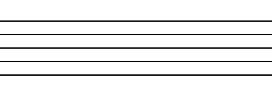       2.   Na začátku notového zápisu písničky najdeme houslový klíč.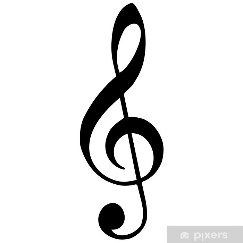    Předznamenání.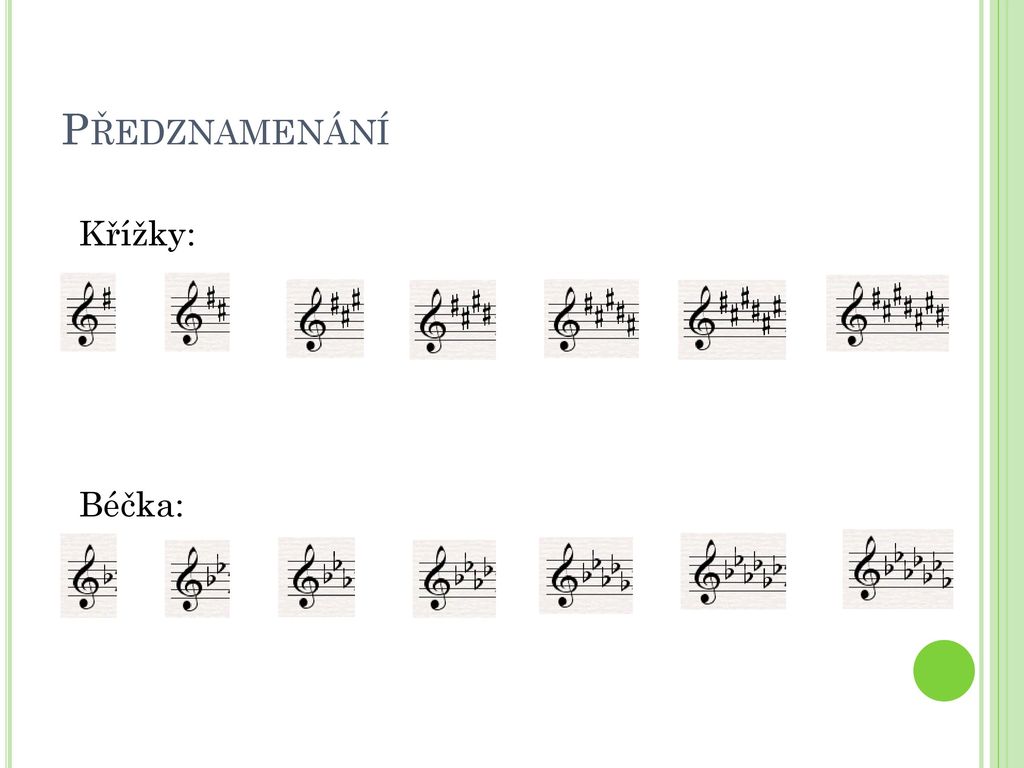 3.    Ve dvoudobém a třídobém taktu je první doba vždy přízvučná.4.    Na konci notového zápisu písničky najdeme dvojčáru.5.    Repetice je znaménko pro opakování.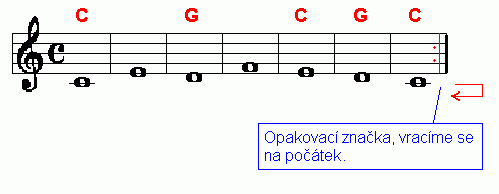 6.    Známe noty a pomlky.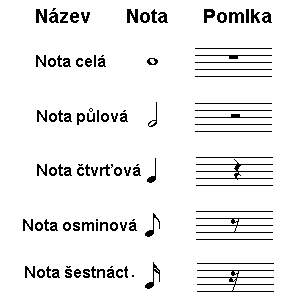 7.    Mezi hudebně vyjadřovací prostředky patří melodie, rytmus, dynamika, tempo, barva.Toto je minimum, které bychom měli znát všichni. Zopakujte si, jestli to opravdu znáte.Výtvarná výchova – učitel:  Mgr. Jaroslava Podobová                             kontakt: Jaroslava.Podobova@zshajeslany.cz               Určitě jste v tomto období chodili hodně s rodiči do přírody a teď přichází i období výletů. Zkuste nakreslit, namalovat zážitek z výletu, procházky, který vám zůstal v paměti. Třeba takhle.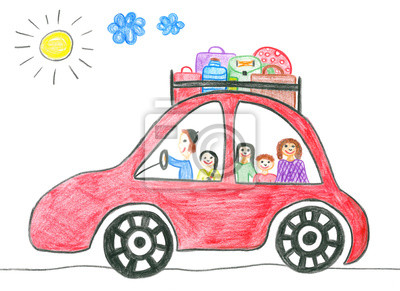 Nebo takhle.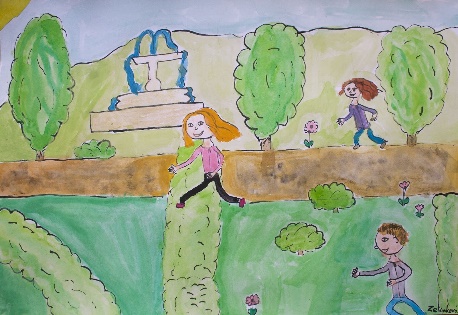 Pracovní výchova – učitel:  Mgr. Jaroslava Podobová                              kontakt: Jaroslava.Podobova@zshajeslany.cz               V přírodě ještě zůstaneme a na procházce lesem vyzkoušejte postavit domečky z přírodnin. (větviček, mechu, šišek, kamínků o podobně)Určitě vás to bude bavit.Tělesná výchova – učitel:  Mgr. Jaroslava Podobová                               kontakt: Jaroslava.Podobova@zshajeslany.cz               Pomalu se blíží prázdniny a vy už se těšíte na tábory, moře, rybníky, kempování, kamarády.Jezdíte na kole a přitom dbáte na pravidla silničního provozu a své bezpečí. Pohyb je pro člověka velmi zdraví, ale mějme na paměti především bezpečnost. Nikdo by nechtěl skončit v nemocnici s nějakým zraněním. Na této webové stránce najdete spoustu materiálu ke studiu. Doporučuji k nahlédnutí.https://www.ibesip.cz/Tematicke-stranky/Dopravni-vychova-detihttps://www.bezpecnecesty.cz/cz/dopravni-vychova/prukaz-mladeho-cyklisty-testy?gclid=EAIaIQobChMI0Oyauove6QIVh7LVCh0cugC2EAAYASAAEgJaR_D_BwE